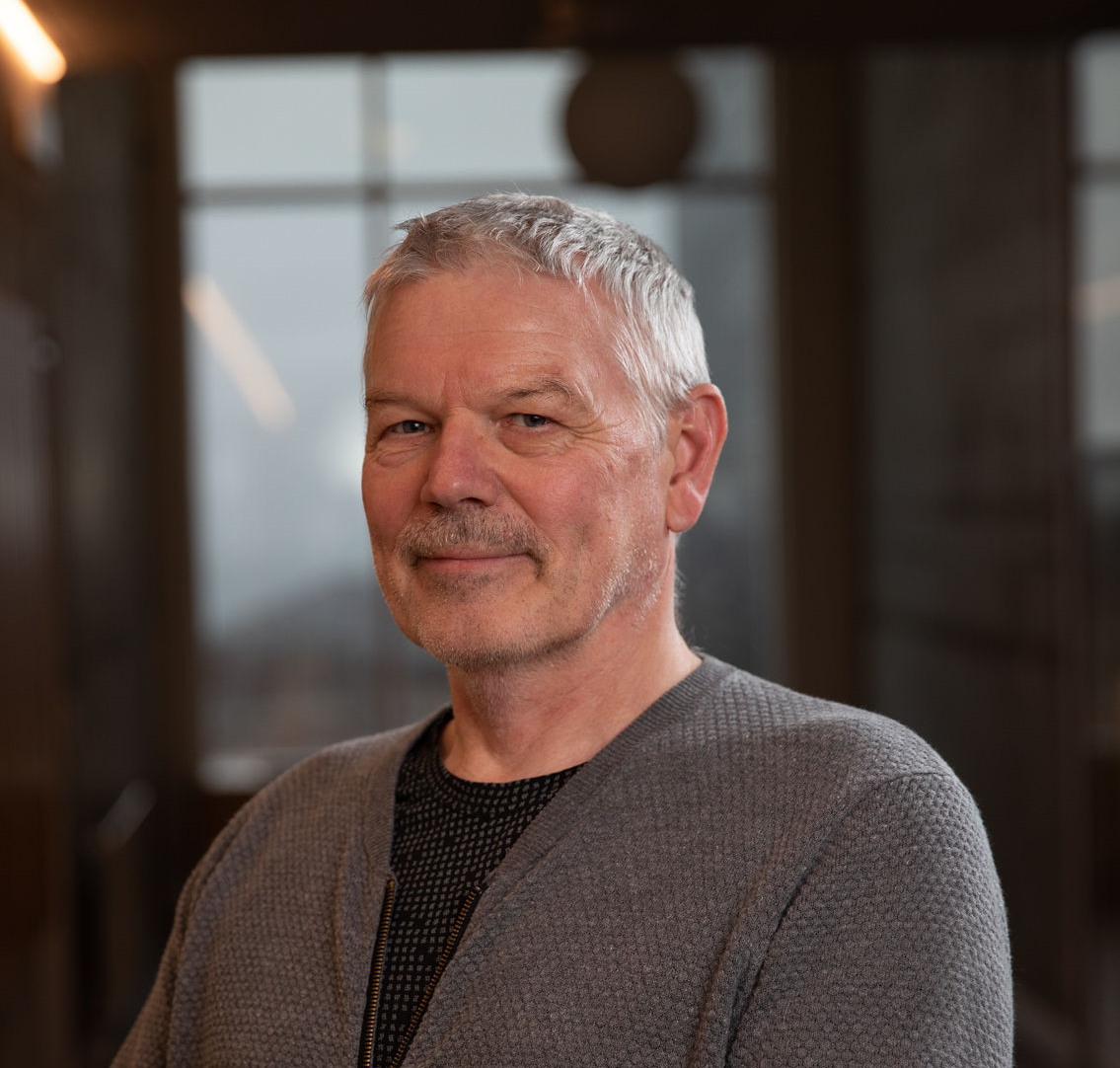 Gert Mulvad MD, GP,  PhD h.c. 3900 Nuuk P.O. Box 3333 Greenland Phone: +299 48 32 53 Web: uni.gl E-mail: gm@peqqik.gl Work: Greenland Center for Health Research, Ilisimatusarfik, University of Greenland. Family physician at the Centre for Primary Health Care in Nuuk, Greenland. He has been working in Nuuk since 1986                                        Activity:Member of Greenland Research Council                                                                                                       Chair of the Greenland Institute of Natural Resources, Greenland board of Nutrition                              Doctor PhD honoris causa 2015 Ilisimatusarfik, University of Greenland                                                                                                                                                 
He serves on many committees involved in health care delivery, research and education in Greenland. His research fields is Traditional Food Risk/Benefit and Family Health.                                                    Internationally he is active in AMAP Human Health working group, Committee for Inuit Circumpolar Health, Chair of the Arctic Health and well-being network under the University of the Arctic. Grønlands Center for Sundhedsforskning ved Institut for Sygepleje og Sundhedsvidenskab, Ilisimatusarfik, (Grønlands Universitet)                                                                                Speciallæge i Almen Medicin ansat ved Dronning Ingrids Sundhedscenter. Ansat i Grønlands Sundhedsvæsen siden 1986. Sideløbende med det kliniske arbejde som læge, har der været fokus på den Lægelige videreuddannelse og Sygeplejerske uddannelsen. Forskningens udvikling og betydning for Sundhedsvæsenets funktion. Opbygning af Internationale Forskningsnetværk. Sundhedsvæsenets samspil med det øvrige samfund. Har forsket i et bredt spekter af sygdomme i Grønland. Medforfatter på 100 sundhedsvidenskabelige forskningsartikler. Blev på den baggrund udnævnt som æresdoktor på Ilisimatusarfik i 2015Forsknings karrierer startede i 1990 som co leader for The Greenland Autopsy Study.Forskningsfelter: Traditionel Kost, Værdi og Risiko. Kønssygdomme. Tværfaglig Forskning. Forsknings Etik. Forskning i små Populationer, Familie Sundhed Aktiviteter:Udvalg 2018-21:Steno Diabetes Center Grønland, Medlem af  BestyrelsenDet Videnskabs Etiske Udvalg for Grønland: FormandNaturinstitut: BestyrelsesformandLancet Commission on Arctic HealthGrønlands Sundhedsvidenskabelige Forskningsråd: FormandGrønlands Ernæring og Motions råd: FormandGrønlands Center for Sundhedsforskning: Formand for StyregruppenGrønlands Medicinsk Selskab lokalafdeling: FormandNunamed 2019 Arrangementsgruppen Speciallæge Uddannelsen for Almen Medicinere i Grønland: AnsvarshavendeRedaktør for Grønlands Lægeforenings blad Nakorsanut.Grønlands Forskningsråd.Den Grønlandske Sygeplejerskeuddannelse: Medlem af Kvalitetssikringsudvalget.UArctic: Health Wellbeing and Security, Network : Chair.North Periferien Program, EU program:  Medlem i den Grønlandske projekt komiteAMAP Human Health Expert GroupICC, Health Steering CommitteeSocialstyrelsen, Følgegruppe omkring Seksuelle OvergrebInternational Health Research network and International Journal for Circumpolar Health: Board Member.PhD kursus juni 2018 Ved Grønlands Center for SundhedsforskningPhD kursus 0ktober 2019 Ved Grønlands Center for SundhedsforskningPhD kursus 0ktober 2020 Ved Grønlands Center for SundhedsforskningThematic Network on Health and Wellbeing in the Arctic yearly evaluation Oktober 2020United Nations special Rapporteur on the Rights of indigenous peoples and the Circumpolar Inuit Health Steering Committee engagement Session September 2020Sentinel North, University Laval, Canada, International Scientific Review Committee 2020Foredrag: 2018Familie sundhed, MIO NuukMental sundhed og seksuelle overgreb Folketingets social og børneudvalg, Udvalgsmøde i NuukKlimaforandringer, Infrastruktur, Health and well-being, Adaption Actions for a Changing Arctic, workshop, NuukThematic Network, Health and Well-bing in the Arctic, UArtic assembly Oulu, FinlandMoving Circumpolar Health Forward, Åbningstale ICCH 2018, KøbenhavnVidenskabsetik i en Lille Befolkning, PhD kursus 2018, NuukForedrag: 2019Health and Wellbeing in relation to Climate Change, Klimadag Nuuk, februar 2019The etichs of research with indigenuous population; NordForsk Bioetich conference; Torshavn september 2019Mental Sundhed. Seksuelle overgreb, September 2019; Foredrag Rådet for Grønlands RetsvæsenSeksuelle overgreb, September 2019; Undervisning ved Politiets efteruddannelseÅbnings tal fra Grønlands Center for Sundhedsforskning, Oktober 2019 NUNAMEDFordele og ulemper ved Grønlands Kost, Oktober 2019 NUNAMEDForedrag: 2020Lancet commission on Arctic Health, Marts 2020 Grønlands Medicinsk SelskabWebinar, The Arctic Youth Network: Wellness, Strength and Balance in a Changing North, Oktober 2020Panel Webinar, Arctic Resilience Forum: Human Health and Pandemics, Harvard Kennedy School, Belfer Center, oktober 2020Lancet Commision on Arctic Health, Urgently Accelerating Indigenous health and wellbeing, Forskningsforum Nuuk November 2020Ethical and legal guidelines along with securing data archives and processing in Greenland, Forskningsforum Nuuk November 2020Foredrag: 2021Arctic Science Summit Week 2021 19TH MAR - 26TH MAR Lissabon,                      Online panel session: One Health, Arranged by UArctic TN Health and Wellbeing in the ArcticOne Health, One Future from April 6-11, 2021 virtually from Fairbanks, Alaska, Food, Culture, and Change in Environment Gert Mulvad, University of Greenland,  Greenland Center for Health ResearchUArctic Congress 2021 May 15-18 primarily online with limited local participation in Reykjavik, Iceland, One Health: Emerging Themes in the Circumpolar North, Gert Mulvad: Nature, Nutrition, Culture and Well-beingGrønlands medicinsk selskab Onsdag den 26. maj 2021, kl. 19.00 – 21.00 dansk tid via Zoom link, Grønlands nye forskningsskib – TARAJOQ – er søsat! Gert Mulvad, speciallæge, PhD H.C. & bestyrelsesformand, Grønlands NaturinstitutArtikler 2021:
Anthropometric measures and blood pressure of Greenlandic preschool children. Kok Grouleff M, Wielsøe M, Berthelsen D, Mulvad G, Isidor S, Long M, Bonefeld-Jørgensen EC.  Int J Circumpolar Health. 2021 Dec;80(1)
Dietary habits among men and women in West Greenland: follow-up on the ACCEPT birth cohort.Wielsøe M, Berthelsen D, Mulvad G, Isidor S, Long M, Bonefeld-Jørgensen EC. BMC Public Health. 2021 Jul 19;21(1)Artikler 2020:Videnskabsetik i Sundhedsforskning i et postkolonialt samfund med en lille befolkning, Gert Mulvad, Tine Aagaard, Antologi Ilisimatusarfik: Menneske, sundhed, samfund og kultur, redigeret af Tine Aagaard og Lise HounsgaardFamilier og velfærd: Mere udvikling-mindre behandling, Gert Mulvad, Tine Aagaard, Antologi Ilisimatusarfik: Menneske, sundhed, samfund og kultur, redigeret af Tine Aagaard og Lise HounsgaardMicrobiota in foods from Inuit traditional hunting, Aviaja L. Hauptmann, Petronela Paulová, Lars Hestbjerg Hansen, Thomas Sicheritz-Ponten, Gert Mulvad, Dennis S Nielsen, PLoS ONE 15(1):e0227819, Januar 2020Vitamin D and Vitamin D-related diseases in Greenland. Stig Andersen Paneeraq Noahsen Inuuteq Fleischer Marit Elka Jørgensen Michael L Pedersen Gert Mulvad  Ugeskr Laeger 2020 06;182(24)Artikler 2019:Iodine in Edible Seaweed, Its Absorption, Dietary Use, and Relation to Iodine Nutrition in Arctic People Nutrition in Arctic People Stig Andersen, Paneeraq Noahsen, Hans Christian Florian-Sørensen Karsten Rex, Gert Mulvad Journal of Medicinal Food 22(4):421-426 · April 2019The microbial composition of dried fish prepared according to Greenlandic Inuit traditions and industrial counterparts Aviaja L. Hauptmann, Petronela Paulová, Josué L. Castro-Mejía, Lars H. Hansen, Thomas Sicheritz-Pontén, Gert Mulvad, Dennis S. Nielsen
Food Microbiology Pub Date : 2019-08-13“Susceptibility patterns in Neisseria gonorrhoeae in Nuuk, Greenland, 2015-2018: a short communication” Sine Berntsen, Gert Mulvad, Jørgen Skov Jensen, Peter Poulsen, Henrik Lyngbeck Hansen & Michael Lynge Pedersen (2019), International Journal of Circumpolar Health, 78:1 Artikler 2018:“Food Security in Greenland” G. Mulvad (2018).  in Exner-Pirot, H., B. Norbye and L. Butler (eds.) (2018). Northern and Indigenous Health and Health Care. Saskatoon, Saskatchewan: University of Saskatchewan. Available from: openpress.usask.ca/northernhealthcare“Health Research and Health Professional Education in Greenland” G. Mulvad (2018).  in Exner-Pirot, H., B. Norbye and L. Butler (eds.) (2018). Northern and Indigenous Health and Health Care. Saskatoon, Saskatchewan: University of Saskatchewan. Available from: openpress.usask.ca/northernhealthcare“Family Health and Local Capacity Building in a Developing Community in Greenland, seen from a Health Promotion Perspective” G. Mulvad (2018).  in Exner-Pirot, H., B. Norbye and L. Butler (eds.) (2018). Northern and Indigenous Health and Health Care. Saskatoon, Saskatchewan: University of Saskatchewan. Available from: openpress.usask.ca/northernhealthcareFuture directions for monitoring and human health research for the Arctic Monitoring and Assessment Programme. Adlard B, Donaldson SG, Odland JO, Weihe P, Berner J, Carlsen A, Bonefeld-Jorgensen EC, Dudarev AA, Gibson JC, Krümmel EM, Olafsdottir K, Abass K, Rautio A, Bergdahl IA, Mulvad G. Glob Health Action. 2018;11(1)Prevalence of antibodies against Brucella spp. in West Greenland polar bears (Ursus maritimus) and East Greenland muskoxen (Ovibos moschatus) Polar Biology, March 2018 Sonne C, Andersen-Ranberg E, Rajala EL, Agerholm JS, Bonefeld-Jørgensen E, Desforges JP, Eulaers I, Jenssen BM, Koch A, Rosing-Asvid A, Siebert U, Tryland M, Mulvad G, Härkönen T, Acquarone M, Nordøy ES, Dietz R, Magnusson U.Seroprevalence for Brucella spp. in Baltic ringed seals (Phoca hispida) and East Greenland harp (Pagophilus groenlandicus) and hooded (Cystophora cristata) seals. Vet Immunol Immunopathol. 2018 Apr;198:14-18 Sonne C, Andersen-Ranberg E, Rajala EL, Agerholm JS, Bonefeld-Jørgensen E, Desforges JP, Eulaers I, Jenssen BM, Koch A, Rosing-Asvid A, Siebert U, Tryland M, Mulvad G, Härkönen T, Acquarone M, Nordøy ES, Dietz R, Magnusson U.Adaptation Action for a Changing Arctic: BAFFIN BAY/DAVIS STRAIT REGIONAL REPORT . 2018.  Chapter 4. Health and well-being. Hansen, Anne Merrild; Ingebrigtson, Linnea; Edmunds-potvin, Sharon; Mulvad, Gert; Weiler, Hope; Ford, James; Kaitlyn Finner, Kaitlyn; Lamoureux, Scott F.; Lafrenière , Melissa J.; Riva, Mylène; Larsen, Christina Viksum Lytken; Healey, Gwen.Publikationsliste før 2018Berntsen S, Karlsen APH, Pedersen ML, Mulvad G. Gonorrhoea in Greenland, incidence and previous preventive measures: a review to improve future strategies. Int J Circumpolar Health. 2017;76(1):1350092Hansen, Anne Merrild; Ingebrigtson, Linnea; Edmunds-potvin, Sharon; Mulvad, Gert; Weiler, Hope; Ford, James; Kaitlyn Finner, Kaitlyn; Lamoureux, Scott F.; Lafrenière , Melissa J.; Riva, Mylène; Larsen, Christina Viksum Lytken; Healey, Gwen. Adaptation Action for a Changing Arctic: BAFFIN BAY/DAVIS STRAIT REGIONAL REPORT . 2018.  Chapter 4. Health and well-being.  Albertsen N, Mulvad G, Pedersen ML. Incidence of syphilis in Greenland 2010-2014: The beginning of a new epidemic? Int J Circumpolar Health. 2015 Jul 17;74:28378. doi: 10.3402/ijch.v74.28378. eCollection 2015.McMAHON BJ, Bruce MG, Koch A, Goodman KJ, Tsukanov V, Mulvad G, Borresen ML, Sacco F, Barrett D, Westby S, Parkinson AJ.The diagnosis and treatment of Helicobacter pylori infection in Arctic regions with a high prevalence of infection: Expert Commentary. Epidemiol Infect. 2015 Jun 22:1-9.Rolskov AS, Bjorn-Mortensen K, Mulvad G, Poulsen P, Jensen JS, Pedersen ML. Rapid change in the ciprofloxacin resistance pattern among Neisseria gonorrhoeae strains in Nuuk, Greenland: time to reconsider preventive and treatment strategies. Int J Circumpolar Health. 2015 May 5;74:26916.Datcu R, Gesink D, Mulvad G, Montgomery-Andersen R, Rink E, Koch A, Ahrens P, Jensen JSBacterial vaginosis diagnosed by analysis of first-void-urine specimens..J Clin Microbiol. 2014 Jan;52(1):218-25. doi: 10.1128/JCM.02347-13. Epub 2013 Nov 6.Laursen J, Milman N, Pind N, Pedersen H, Mulvad G.The association between content of the elements S, Cl, K, Fe, Cu, Zn and Br in normal and cirrhotic liver tissue from Danes and Greenlandic Inuit examined by dual hierarchical clustering analysis.J Trace Elem Med Biol. 2014 Jan;28(1):50-5. doi: 10.1016/j.jtemb.2013.08.003. Epub 2013 Sep 1.Datcu R, Gesink D, Mulvad G, Montgomery-Andersen R, Rink E, Koch A, Ahrens P, Jensen JSVaginal microbiome in women from Greenland assessed by microscopy and quantitative PCR.BMC Infect Dis. 2013 Oct 16;13:480. doi: 10.1186/1471-2334-13-480.Lena Maria Nilsson; Jon Oyvind Odland; Alan Parkinson; Arja Rautio; Constantine Tikhonov; James Berner; Georgia Destouni; AA Dudarev; Gert Mulvad; Birgitta Evengård
A call for urgent monitoring of food and water security based on relevant indicators for the Arctic.
Ambio 2013;42(7):816-22.Elizabeth Rink; Anders Koch; Ruth Montgomery-Andersen; Gert Mulvad; Dionne Gesink
Ethical challenges and lessons learned from Inuulluataarneq - "Having the Good Life" study: a community-based participatory research project in Greenland.
Journal of empirical research on human research ethics : JERHRE 2013;8(2):110-8.Stig Andersen; Karsten Fleischer Rex; Gert Mulvad; Paneeraq Noahsen; Hans Christian Florian Sørensen; Peter Laurberg
Raised BMI cut-off for overweight in Greenland Inuit--a review.
International journal of circumpolar health 2013;72():.Lena Maria Nilsson; Jon Øyvind Odland; Alan Parkinson; Arja Rautio; Constantine Tikhonov; James Berner; AA Dudarev; Gert Mulvad; Birgitta Evengård
Indicators of food and water security in an Arctic Health context--results from an international workshop discussion.
International journal of circumpolar health 2013;72():.Alexandra-Cristina Paunescu; Henning S Pedersen; Pierre Ayotte; Eric Dewailly; Sylvie Dodin; Gert Mulvad; Suzanne Côté
Polyunsaturated fatty acids and calcaneal ultrasound parameters among Inuit women from Nuuk (Greenland): a longitudinal study.
International journal of circumpolar health 2013;72():20988.2012: Peter Bjerregaard; Gert Mulvad
The best of two worlds: how the Greenland Board of Nutrition has handled conflicting evidence about diet and health.
International journal of circumpolar health 2012;71():18588.2012: Dionne C Gesink; Aka Binzer; Gillian Frosst; Anders Koch; Ruth Montgomery-Andersen; Stephan Montgomery-Andersen; Gert Mulvad; Ove Rosing Olsen; Upaluk Poppel; Elizabeth Rink; Flemming Stenz; Lee Vernich; Jørgen Skov Jensen
Mycoplasma genitalium presence, resistance and epidemiology in Greenland.
International journal of circumpolar health 2012;71():1-8.2011: Stig Andersen; Marit Eika Jørgensen; Marie Kjærgaard; Gert Mulvad; Jens Jørgen Kjærgaard
Frequent left ventricular hypertrophy independent of blood pressure in 1851 pre-western Inuit.
Atherosclerosis 2011;216(2):484-8.2011: Birgitta Evengard; Gert Mulvad; Jim Berner; Michael Brubaker; Boris Revich
Climate change and water security with a focus on the Arctic.
Global health action 2011;4():.2011: Eva C Bonefeld-Jorgensen; Rossana Bossi; Gert Asmund; Pierre Ayotte; Mandana Ghisari; Peder Kern; Tanja Krüger; Manhai Long; Gert Mulvad; Peter Nzulumiki; Eric Dewailly
Perfluorinated compounds are related to breast cancer risk in Greenlandic Inuit: a case control study.
Environmental health : a global access science source 2011;10():88.2010: Birgit Vollmer-Larsen Niclasen; Gert Mulvad
Health care and health care delivery in Greenland.
International journal of circumpolar health 2010;69(5):437-47.2010: Dionne Gesink; Elizabeth Rink; Ruth Montgomery-Andersen; Gert Mulvad; Anders Koch
Developing a culturally competent and socially relevant sexual health survey with an urban Arctic community.
International journal of circumpolar health 2010;69(1):25-37.2009: Elizabeth Rink; Dionne Gesink Law; Ruth Montgomery-Andersen; Gert Mulvad; Anders Koch
The practical application of community-based participatory research in Greenland: initial experiences of the Greenland Sexual Health Study.
International journal of circumpolar health 2009;68(4):405-13.2009: Marie Kjaergaard; Stig Andersen; Mads Holten; Gert Mulvad; Jens Jørgen Kjaergaard
Low occurrence of ischemic heart disease among Inuit around 1963 suggested from ECG among 1851 East Greenland Inuit.
Atherosclerosis 2009;203(2):599-603.2008: Dionne Gesink Law; Elizabeth Rink; Gert Mulvad; Anders Koch
Sexual health and sexually transmitted infections in the North American Arctic.
Emerging infectious diseases 2008;14(1):4-9.2007: Poul Johansen; Gert Mulvad; Henning Sloth Pedersen; Jens C Hansen; Frank F Riget
Human accumulation of mercury in Greenland.
The Science of the total environment 2007;377(2-3):173-8.2006: Poul Johansen; Gert Mulvad; Henning Sloth Pedersen; Jens C Hansen; Frank F Riget
Accumulation of cadmium in livers and kidneys in Greenlanders.
The Science of the total environment 2006;372(1):58-63.2006: Stéphanie Côté; Pierre Ayotte; Sylvie Dodin; Carole Blanchet; Gert Mulvad; Henning S Petersen; Suzanne Gingras; Eric Dewailly
Plasma organochlorine concentrations and bone ultrasound measurements: a cross-sectional study in peri-and postmenopausal Inuit women from Greenland.
Environmental health : a global access science source 2006;5():33.2006: Nils Milman; Jens Laursen; Keld-Erik Byg; Henning Sloth Pedersen; Gert Mulvad
Rubidium content in autopsy liver tissue samples from Greenlandic Inuit and Danes measured by X-ray fluorescence spectrometry.
Journal of trace elements in medicine and biology : organ of the Society for Minerals and Trace Elements (GMS) 2006;20(4):227-32.2006: Erling B Pedersen; Marit E Jørgensen; Michael B Pedersen; Charlotte Siggaard; Tina B Sørensen; Gert Mulvad; Jens C Hansen; Anne M Torstensen; Ole Aagaard; Henning Skjoldborg
Plasma amino acids in Greenlanders and Danes: influence of seasons, residence, ethnicity, and diet.
American journal of human biology : the official journal of the Human Biology Council 2006;18(1):99-111.2005: Nils Milman; Jens Laursen; Keld-Erik Byg; Henning Sloth Pedersen; Gert Mulvad; Jens Christian Hansen
Lead content in autopsy liver tissue in samples from Greenlandic Inuit and Danes.
International journal of circumpolar health 2005;64(4):314-21.2005: Erling B Pedersen; Marit E Jørgensen; Michael B Pedersen; Charlotte Siggaard; Tina B Sørensen; Gert Mulvad; Jens C Hansen; Gert Asmund; Henning Skjoldborg
Relationship between mercury in blood and 24-h ambulatory blood pressure in Greenlanders and Danes.
American journal of hypertension 2005;18(5 Pt 1):612-8.2005: Vibeke Backer; Peter Bjerregaard; Jeppe Friborg; Preben Homøe; Knud Brinkløv Jensen; Marit E Jørgensen; Anders Koch; Tyra Grove Krause; Gert Mulvad
[Greenland--a changing disease pattern. Greenland Medical Society].
Ugeskrift for laeger 2005;167(12-13):1389.2004: Stig Andersen; Gert Mulvad; Henning Sloth Pedersen; Peter Laurberg
Gender diversity in developing overweight over 35 years of Westernization in an Inuit hunter cohort and ethno-specific body mass index for evaluation of body-weight abnormalities.
European journal of endocrinology / European Federation of Endocrine Societies 2004;151(6):735-40.2004: Peter Bjerregaard; Poul Johansen; Gert Mulvad; Henning Sloth Pedersen; Jens C Hansen
Lead sources in human diet in Greenland.
Environmental health perspectives 2004;112(15):1496-8.2004: Lars Rejnmark; Marit E Jørgensen; Michael B Pedersen; Jens C Hansen; Lene Heickendorff; Anna Lis Lauridsen; Gert Mulvad; Charlotte Siggaard; Henning Skjoldborg; Tina B Sørensen; Erling B Pedersen; Leif Mosekilde
Vitamin D insufficiency in Greenlanders on a westernized fare: ethnic differences in calcitropic hormones between Greenlanders and Danes.
Calcified tissue international 2004;74(3):255-63.2004: Inge Lynge; Povl Munk-Jørgensen; Amalia Lynge Pedersen; Gert Mulvad; Peter Bjerregaard
Common mental disorders among patients in primary health care in Greenland.
International journal of circumpolar health 2004;63 Suppl 2():377-83.2004: Stéphanie Côté; Sylvie Dodin; Carole Blanchet; Gert Mulvad; Henning Sloth Pedersen; C Blanchet; Bruce J Holub; Eric Dewailly
Very high concentrations of n-3 fatty acids in peri- and postmenopausal Inuit women from Greenland.
International journal of circumpolar health 2004;63 Suppl 2():298-301.2004: Gert Mulvad; Henning Sloth Pedersen; Jørn Olsen
Health research in Greenland: start with the children.
International journal of circumpolar health 2004;63 Suppl 2():153-5.2004: Jørn Olsen; Gert Mulvad; Mille Søvndah Pedersen; Thue Christiansen; Poul Henrik Sørensen
An ethics committee for medical research in Greenland: history and challenges.
International journal of circumpolar health 2004;63 Suppl 2():144-6.2004: Stig Andersen; Gert Mulvad; Henning Sloth Pedersen; Peter Laurberg
Body proportions in healthy adult Inuit in East Greenland in 1963.
International journal of circumpolar health 2004;63 Suppl 2():73-6.2004: Nils Milman; Jens Laursen; Keld-Erik Byg; Henning Sloth Pedersen; Gert Mulvad; Jens Christian Hansen
Elements in autopsy liver tissue samples from Greenlandic Inuit and Danes. V. Selenium measured by X-ray fluorescence spectrometry.
Journal of trace elements in medicine and biology : organ of the Society for Minerals and Trace Elements (GMS) 2004;17(4):301-6.2003: Eric Dewailly; Gert Mulvad; Henning Sloth Pedersen; Jens C Hansen; Nille Behrendt; Jens Peter Hart Hansen
Inuit are protected against prostate cancer.
Cancer epidemiology, biomarkers & prevention : a publication of the American Association for Cancer Research, cosponsored by the American Society of Preventive Oncology 2003;12(9):926-7.2003: Henning Sloth Pedersen; Gert Mulvad; William P Newman; Donald A Boudreau
Atherosclerosis in coronary arteries and aorta among Greenlanders: an autopsy study.
Atherosclerosis 2003;170(1):93-103.2003: Nils Milman; Keld-Erik Byg; Leif P Andersen; Gert Mulvad; Henning Sloth Pedersen; Peter Bjerregaard
Indigenous Greenlanders have a higher sero-prevalence of IgG antibodies to Helicobacter pylori than Danes.
International journal of circumpolar health 2003;62(1):54-60.2003: Peter Bjerregaard; Gert Mulvad; Jørn Olsen
Studying health in Greenland: obligations and challenges.
International journal of circumpolar health 2003;62(1):5-16.2003: Marit E Jørgensen; Michael B Pedersen; Charlotte Siggaard; Tina B Sørensen; Gert Mulvad; Jens C Hansen; Henning Skjoldborg; Erling B Pedersen
Ethnic, geographic and dietary influences upon vasoactive hormones and blood pressure among Greenland Inuit and Danes.
Blood pressure 2003;12(5-6):298-306.2003: Peter Bjerregaard; Tine Curtis; Knut Borch-Johnsen; Gert Mulvad; U Becker; S Andersen; V Backer
Inuit health in Greenland: a population survey of life style and disease in Greenland and among Inuit living in Denmark.
International journal of circumpolar health 2003;62 Suppl 1():3-79.2003: Peter Bjerregaard; Eric Dewailly; T Kue Young; Carole Blanchet; Robert A Hegele; Sven E O Ebbesson; Patricia M Risica; Gert Mulvad
Blood pressure among the Inuit (Eskimo) populations in the Arctic.
Scandinavian journal of public health 2003;31(2):92-9.2002: Peter Bjerregaard; Marit E Jørgensen; S Andersen; Gert Mulvad; Knut Borch-Johnsen
Decreasing overweight and central fat patterning with Westernization among the Inuit in Greenland and Inuit migrants.
International journal of obesity and related metabolic disorders : journal of the International Association for the Study of Obesity 2002;26(11):1503-10.2002: Ken D Stark; Gert Mulvad; Henning Sloth Pedersen; Eek J Park; Eric Dewailly; Bruce J Holub
Fatty acid compositions of serum phospholipids of postmenopausal women: a comparison between Greenland Inuit and Canadians before and after supplementation with fish oil.
Nutrition (Burbank, Los Angeles County, Calif.) 2002;18(7-8):627-30.2002: Donald A Boudreau; W Douglas Scheer; Gert Mulvad; Henning Sloth Pedersen; William P Newman
Project meeting report: International Workshop on Cardiovascular Disease and Diabetes among Indigenous Peoples in the Circumpolar North, August 31--September 1, 2000 Nuuk, Greenland.
International journal of circumpolar health 2002;61(1):70-9.2002: Marit E Jørgensen; Michael B Pedersen; Charlotte Siggaard; Tina B Sørensen; Gert Mulvad; Jens C Hansen; Henning Skjoldborg; Erling B Pedersen
Twenty-four-hour blood pressure among Greenlanders and Danes: relationship to diet and lifestyle.
Scandinavian journal of clinical and laboratory investigation 2002;62(6):413-22.2001: Nils Milman; Keld-Erik Byg; Gert Mulvad; Henning Sloth Pedersen; P Bjerregaard
Haemoglobin concentrations appear to be lower in indigenous Greenlanders than in Danes: assessment of haemoglobin in 234 Greenlanders and in 2804 Danes.
European journal of haematology 2001;67(1):23-9.2001: Nils Milman; Keld-Erik Byg; Gert Mulvad; Henning Sloth Pedersen; P Bjerregaard
Iron status markers in 224 indigenous Greenlanders: influence of age, residence and traditional foods.
European journal of haematology 2001;66(2):115-25.2001: Peter Bjerregaard; Eric Dewailly; Pierre Ayotte; T Pars; Liliane Ferron; Gert Mulvad
Exposure of Inuit in Greenland to organochlorines through the marine diet.
Journal of toxicology and environmental health. Part A 2001;62(2):69-81.2001: Jens Laursen; Nils Milman; Henning Sloth Pedersen; Gert Mulvad; H Saaby; Keld-Erik Byg
Elements in autopsy liver tissue samples from Greenlandic Inuit and Danes. III. Zinc measured by X-ray fluorescence spectrometry.
Journal of trace elements in medicine and biology : organ of the Society for Minerals and Trace Elements (GMS) 2001;15(4):209-14.2000: Peter Bjerregaard; Henning Sloth Pedersen; Gert Mulvad
The associations of a marine diet with plasma lipids, blood glucose, blood pressure and obesity among the inuit in Greenland.
European journal of clinical nutrition 2000;54(9):732-7.2000: Nils Milman; Jens Laursen; H Sloth-Pedersen; Gert Mulvad; E Jul; H Saaby; Jens Christian Hansen
Elements in autopsy liver tissue samples from Greenlandic Inuit and Danes. II. Iron measured by X-ray fluorescence spectrometry.
Journal of trace elements in medicine and biology : organ of the Society for Minerals and Trace Elements (GMS) 2000;14(2):100-7.1999: Eric Dewailly; Gert Mulvad; Henning Sloth Pedersen; Pierre Ayotte; Alain Demers; Jean-Philippe Weber; J C Hansen
Concentration of organochlorines in human brain, liver, and adipose tissue autopsy samples from Greenland.
Environmental health perspectives 1999;107(10):823-8.1999: Donald A Boudreau; W Douglas Scheer; Gray T Malcom; Gert Mulvad; Henning Sloth Pedersen; E Jul
Apolipoprotein E and atherosclerosis in Greenland Inuit.
Atherosclerosis 1999;145(1):207-19.1999: Michael B Pedersen; Jens C Hansen; Gert Mulvad; Henning Sloth Pedersen; Markil Gregersen; Gorm Danscher
Mercury accumulations in brains from populations exposed to high and low dietary levels of methyl mercury. Concentration, chemical form and distribution of mercury in brain samples from autopsies.
International journal of circumpolar health 1999;58(2):96-107.1999: Henning Sloth Pedersen; Gert Mulvad; K N Seidelin; Gray T Malcom; Donald A Boudreau
N-3 fatty acids as a risk factor for haemorrhagic stroke.
Lancet 1999;353(9155):812-3.1999: Henning Sloth Pedersen; S A Mortensen; M Rohde; Y Deguchi; Gert Mulvad; P Bjerregaard; J C Hansen
High serum coenzyme Q10, positively correlated with age, selenium and cholesterol, in Inuit of Greenland. A pilot study.
BioFactors (Oxford, England) 1999;9(2-4):319-23.1998: Donald A Boudreau; Gert Mulvad; J C Hansen; William P Newman
Project meeting report: International Workshop on Inuit Autopsy & Related Studies. October 2-3, 1997, Quebec, Canada.
International journal of circumpolar health 1998;57(4):292-9.1998: Jens Laursen; Nils Milman; H S Petersen; Gert Mulvad; E Jul; H Saaby; Jens Christian Hansen
Elements in autopsy liver tissue samples from Greenlandic Inuit and Danes. I. Sulphur, chlorine, potassium and bromine measured by X-ray fluorescence spectrometry.
Journal of trace elements in medicine and biology : organ of the Society for Minerals and Trace Elements (GMS) 1998;12(2):109-14.1998: Gert Mulvad
The recruiting of staff for the health system in Greenland.
International journal of circumpolar health 1998;57 Suppl 1():679-81.1998: S M Møller; Jens C Hansen; E B Thorling; Gert Mulvad; Henning Sloth Pedersen; P Bjerregaard
Effects of dietary seal oil on fat metabolism.
International journal of circumpolar health 1998;57 Suppl 1():322-4.1998: Dana A Troxclair; Donald A Boudreau; Gray T Malcom; Henning Sloth Pedersen; Gert Mulvad; W P Newmann; JP Middaugh
Arterial calcification as a marker for atherosclerosis in three Arctic populations.
International journal of circumpolar health 1998;57 Suppl 1():306-11.1998: Peter Bjerregaard; Gert Mulvad; Henning Sloth Pedersen
Regional variation in cardiovascular risk factors and ischemic heart disease mortality in Greenland.
International journal of circumpolar health 1998;57 Suppl 1():302-5.1998: Gert Mulvad; Henning Sloth Pedersen
Communication about health and the risk effect of eating traditional food.
International journal of circumpolar health 1998;57 Suppl 1():222-4.1997: Peter Bjerregaard; Gert Mulvad; Henning Sloth Pedersen
Cardiovascular risk factors in Inuit of Greenland.
International journal of epidemiology 1997;26(6):1182-90.1996: Gert Mulvad; Henning Sloth Pedersen; Jens C Hansen; Eric Dewailly; E Jul; M B Pederson; Peter Bjerregaard; Gray T Malcom; Y Deguchi; J P Middaugh
Exposure of Greenlandic Inuit to organochlorines and heavy metals through the marine food-chain: an international study.
The Science of the total environment 1996;186(1-2):137-9.1996: Richard E Tracy; Gert Mulvad; H S Pederson; E Jul; Peter Bjerregaard; William P Newman
Blood pressure in people in Greenland assessed by measuring renovasculopathies of hypertension at autopsy.
American journal of hypertension 1996;9(6):560-5.1996: Donald A Boudreau; J P Middaugh; Gert Mulvad; Henning Sloth Pedersen; Jens C Hansen; Gray T Malcom; William P Newman
Project meeting report: atherosclerosis & omega 3 fatty acids in Arctic Natives.
Arctic medical research 1996;55(1):27-31.1996: Gert Mulvad; Henning Sloth Pedersen; Jens C Hansen; Eric Dewailly; E Jul; M Pedersen; Y Deguchi; William P Newman; Gray T Malcom; Richard E Tracy; J P Middaugh; Peter Bjerregaard
The Inuit diet. Fatty acids and antioxidants, their role in ischemic heart disease, and exposure to organochlorines and heavy metals. An international study.
Arctic medical research 1996;55 Suppl 1():20-4.1994: Jens C Hansen; Henning Sloth Pedersen; Gert Mulvad
Fatty acids and antioxidants in the Inuit diet. Their role in ischemic heart disease (IHD) and possible interactions with other dietary factors. A review.
Arctic medical research 1994;53(1):4-17.